PATVIRTINTATauragės Pagalbos mokytojuiir mokiniui centro direktorės2020 m. lapkričio 9 d. įsakymu Nr. V-92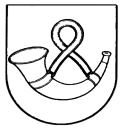 TAURAGĖS PAGALBOS MOKYTOJUI IR MOKINIUI CENTRASBiudžetinė įstaiga, Aerodromo g. 6, 72263  Tauragė, tel. (8 446)  62 018, el. p. pedagogas@taurage.lt.Duomenys kaupiami ir saugomi Juridinių asmenų registre, kodas 195450233______________________________________________________________________________________________________________________2020-2021 M.M. RAJONO METODINĖS VEIKLOS IR RENGINIŲ PLANAS2020-2021 m. m. metodinės veiklos prioritetai.1.	Mokinių mokymosi galių atskleidimas ir jų pritaikymas siekiant pažangos ugdymo(si) procese.2.	Skaitmeninio raštingumo kompetencijų tobulinimas.RUGSĖJISMETODINĖ VEIKLAOLIMPIADOS, KONKURSAI IR KITI RENGINIAI(RENGINIAI MOKINIAMS)SPALISMETODINĖ VEIKLAOLIMPIADOS, KONKURSAI, IR KITI RENGINIAI(RENGINIAI MOKINIAMS)LAPKRITISMETODINĖ VEIKLAOLIMPIADOS, KONKURSAI, IR KITI RENGINIAI(RENGINIAI MOKINIAMS)GRUODISMETODINĖ VEIKLAOLIMPIADOS, KONKURSAI, IR KITI RENGINIAI(RENGINIAI MOKINIAMS)SAUSISMETODINĖ VEIKLAOLIMPIADOS, KONKURSAI, IR KITI RENGINIAI(RENGINIAI MOKINIAMS)VASARISMETODINĖ VEIKLAOLIMPIADOS, KONKURSAI, IR KITI RENGINIAI(RENGINIAI MOKINIAMS)KOVASMETODINĖ VEIKLAOLIMPIADOS, KONKURSAI, IR KITI RENGINIAI(RENGINIAI MOKINIAMS)BALANDISMETODINĖ VEIKLAOLIMPIADOS, KONKURSAI, IR KITI RENGINIAI(RENGINIAI MOKINIAMS)GEGUŽĖMETODINĖ VEIKLAOLIMPIADOS, KONKURSAI, IR KITI RENGINIAI(RENGINIAI MOKINIAMS)BIRŽELISMETODINĖ VEIKLAOLIMPIADOS, KONKURSAI, IR KITI RENGINIAI(RENGINIAI MOKINIAMS)Rajono metodinės veiklos planas yra nuolat tikslinamas, gali būti papildomas ir keičiamas. Visi plano pakeitimai ir papildymai pateikiami Tauragės PMMC mėnesio veiklos planuose.Planą papildo ir patikslina 2020 - 2021 m.m. Tauragės rajono dalykinių olimpiadų, konkursų ir kitų renginių grafikas.DataRenginio pavadinimas ir temosVietaDalyvaujaOrganizatorius2020-09-08Rajono vokiečių kalbos mokytojų pasitarimas.PMMCRajono vokiečių k. mokytojaiV.Vaičekauskienė –PMMC2020-09-09Rajono mokyklų bibliotekininkų susirinkimas.PMMCRajono mokyklų bibliotekininkaiV.Vaičekauskienė –PMMC2020-09-10Rajono informacinių technologijų mokytojų pasitarimas.PMMCRajono IT mokytojai.V.Vaičekauskienė –PMMC2020-09-14Rajono anglų kalbos mokytojų pasitarimas.PMMCRajono anglų k. mokytojaiV.Vaičekauskienė –PMMC2020-09-15Rajono tikybos mokytojų susirinkimas ir susitikimas su Telšių katechetikos centro vadovu mons. Rimantu Gudlinkiu.Tauragės Švč. Trejybės bažn. parapijos namaiRajono tikybos mokytojaiK.Tymalkienė – Žalgirių gimnazija, „Šaltinio“ progimnazija.V.Vaičekauskienė –PMMC2020-09-16Rajono lietuvių kalbos mokytojų pasitarimas.PMMCRajono lietuvių k. mokytojaiV.Vaičekauskienė –PMMC2020-09-17Rajono matematikos mokytojų pasitarimas.PMMC Rajono matematikos mokytojaiV.Vaičekauskienė –PMMC2020-09-18Atvira integruota patyriminė lietuvių, rusų, vokiečių kalbų pamoka 8a klasėje ,,Tauragė – Europos dalis“J.V. KalvanoparkasNorintys mokytojai. J. Kasiliauskienė, B.Valinčienė, L. Ugianskienė – M.Mažvydo progimnazija2020-09-21Rajono biologijos mokytojų pasitarimas.PMMCRajono biologijos mokytojaiV.Vaičekauskienė –PMMC2020-09-22Rajono chemijos mokytojų pasitarimas.PMMCRajono chemijos mokytojaiV.Vaičekauskienė –PMMC2020-09-23Rajono fizikos mokytojų pasitarimas.PMMCRajono fizikos mokytojaiV.Vaičekauskienė –PMMC2020-09-24Rajono mokyklų pradinių klasių mokytojų metodinių grupių pirmininkų pasitarimas.PMMC Rajono mokyklų pradinių klasių mokytojų metodinių grupių pirmininkaiV.Vaičekauskienė –PMMC2020-09-28Rajono geografijos mokytojų pasitarimas.PMMC Rajono geografijos mokytojaiV.Vaičekauskienė –PMMC2020-09-29Rajono istorijos mokytojų pasitarimas.PMMCRajono istorijos mokytojaiV.Vaičekauskienė –PMMC2020-09-30Rajono rusų k. mokytojų pasitarimas.PMMC Rajono rusų k. mokytojaiV.Vaičekauskienė –PMMCData Renginio pavadinimas ir temosVietaDalyvaujaOrganizatoriusDataRenginio pavadinimas ir temosVietaDalyvaujaOrganizatorius2020-10-01Rajono technologijų mokytojų pasitarimas.PMMC Rajono technologijų mokytojai.V.Vaičekauskienė –PMMC2020-10-06Rajono priešmokyklinio ugdymo mokytojų pasitarimas.PMMCRajono priešmokyklinio ugdymo mokytojai.V.Vaičekauskienė –PMMC2020-10-07Rajono dailės mokytojų pasitarimas.PMMCRajono dailės mokytojai.V.Vaičekauskienė –PMMC2020-10-08Rajono šokio mokytojų pasitarimasPMMC Rajono šokio mokytojaiV.Vaičekauskienė –PMMC2020-10-08Rajono muzikos mokytojų pasitarimas.PMMCRajono muzikos mokytojai.V.Vaičekauskienė –PMMC2020-10-09Atvira integruota lietuvių kalbos ir literatūros bei tikybos pamoka IV klasėms ,,Liudo Vasario pašaukimo mįslė - nuo kunigų seminarijos iki pirmųjų mišių“Tauragės Švč. Trejybės bažnyčiaUžsiregistravę mokytojai (registruotis el.p. vilmovai@gmail.com)V.Juškevičiutė,I.Samoškienė – „Versmės“ gimnazija, Tauragės R .k. b. klebonas, dr. M.Venskus.2020-10-12Rajono evangelikų liuteronų tikybos mokytojų pasitarimas.Atnaujinamų bendrųjų programų projektų pristatymas.PMMCRajono evangelikų liuteronų tikybos mokytojaiV.Vaičekauskienė –PMMC; K.Skausmenis - atnaujinamų BP kūrimo grupės narys2020-10-13Rajono fizinio ugdymo mokytojų pasitarimas.PMMCRajono fizinio ugdymo mokytojai.V.Vaičekauskienė –PMMC2020-10-14Rajono ugdymo įstaigų socialinių pedagogų pasitarimas.PMMCRajono ugdymo įstaigų socialiniai pedagogai.V.Vaičekauskienė –PMMC2020-10-19Rajono metodinės tarybos susirinkimas.PMMCRajono metodinės tarybos nariai.V.Vaičekauskienė –PMMC2020-10-22Metodinė diena matematikos mokytojams „Nuotolinio mokymo aktualijos. VBE vertinimo gairės. Pasidalijimas gerąja patirtimi“.PMMCUžsiregistravę matematikos mokytojaiV. Skiepenaitienė - „Versmės“ g., A. Rekašienė - Žalgirių g.,V. Bliūdžiutė - Žygaičių g. 2020-10- (19-25)Dalyvavimas respublikiniame projekte: Vokiečių kalbos dienos 2020 „Ö kaip öko”. Integruotas patyriminis vokiečių, lietuvių kalbų projektas „Ekologija. Aplinka, kurioje gyvenu“. (projekto pristatymas lapkričio mėnesį)Tauragės Martyno Mažvydo progimnazija„Šaltinio“ ir M.Mažvydo progimnazijų vokiečių kalbos besimokantys mokiniai.N.Juknienė – „Šaltinio“ progimnazija;L.Ugianskienė, J.Kasiliauskienė - M.Mažvydo progimnazijaPer spalio mėnesį Rajono lietuvių kalbos mokytojų iniciatyva – pamokos skirtos Tauragės krašto literatės Birutės Baltrušaitytės atminimui.Rajono ugdymo įstaigosRajono lietuvių kalbos mokytojai.Per spalio mėnesįRajono lietuvių k. mokytojų tikslinės grupės veikla „Tauragės krašto literatės Birutės Baltrušaitytės 80-čiui paminėti “.Tikslinės grupės nariai.Tikslinės grupės nariai.DataRenginio pavadinimas ir temosVietaDalyvaujaOrganizatoriusIki 2020 m. lapkričio 15 d.Piešinių konkursas respublikos mokiniams, turintiems specialiųjų ugdymosi poreikių „Piešiu gyvenimą“Respublikos ugdymo įstaigų mokiniai turintys spec. ugdymosi poreikių.Skaudvilės ugdymo ir vaiko gerovės centro specialistų komanda.DataRenginio pavadinimas ir temosVietaDalyvaujaDalyvaujaOrganizatorius2020-11-26Nuotolinė anglų k. konferencija Lietuvos bendrojo lavinimo mokyklų 8 - 12 klasių moksleiviams „Future Learning Challenges – Ateities mokymo(si) iššūkiai ir galimybės.“ Internetas, dalyvio įrenginys.Užsiregistravę respublikos švietimo įstaigų 8-12 kl. mokiniai ir jų mokytojai   Tauragės Žalgirių gimnazijos anglų k. mokytojos. Tauragės Žalgirių gimnazijos anglų k. mokytojos.DataRenginio pavadinimas ir temosVietaDalyvaujaOrganizatoriusOrganizatorius2020-11 mėn.BLM moksleivių futbolo turnyras, Lietuvos kariuomenės dienai paminėti „Versmės“ gimnazijaI-IV klasėsA.Skurdelis - „Versmės“ gimnazijaA.Skurdelis - „Versmės“ gimnazija2020-11-26Respublikinis Etnokultūrinis festivalis „Vo daba - pas Žemaičius“„Šaltinio“ progimnazijaUžsiregistravę dalyviaiUžsiregistravę dalyviaiA. Rumšienė, R. Dulaitienė - „Šaltinio“ progimnazija2020-11-30.Respublikinis konkursas „Kūryba ir saviraiška asmenybės dvasiniam pasauliui“, tema „Advento vainikas“„Šaltinio“ progimnazijaA.Paulauskienė, A.Gailiuvienė, A.Šlimas - „Šaltinio“ prog.2020 -1131-oji Lietuvos mokinių informatikos olimpiada (8–12 kl.) I – asis (mokyklinis) etapas.Rajono mokyklosUžregistruoti mokiniaiMokyklų informacinių technologijų mokytojaiMokyklų informacinių technologijų mokytojai2020-11Rajoninis 1-12 klasių mokinių piešinių konkursas „Juo sutverta visa, kas yra danguje ir žemėje “ Kol 1,16. Konkursas skirtas mūsų planetos apsaugai ir ekologijai.Darbus pristatyti į PMMC iki lapkričio 26d.Norintys rajono mokyklų 1-12 klasių mokiniai.R.Černiauskienė – Tauragės katalikių moterų draugija.R.Černiauskienė – Tauragės katalikių moterų draugija.2020 lapkritis 2021 gegužėRespublikinis internetinis anglų kalbos  projektas „Let’s create a story“InternetuUžsiregistravusios respublikos mokyklų 8–12 klasių moksleivių komandos.G.Kolesnikova, V.Jucienė – Žalgirių gimnazija.G.Kolesnikova, V.Jucienė – Žalgirių gimnazija.DataRenginio pavadinimas ir temosVietaDalyvaujaOrganizatorius2020-12-10Atvira integruota lietuvių k. ir literatūros, pasaulio pažinimo ir informacinių technologijų pamoka rajono bibliotekininkams su M.Mažvydo mokyklos 4a ir 8c klasėmis „Donelaičio veikla ir gyvenimo pėdsakai yra amžini“.Tauragės Birutės  Baltrušaitytės viešoji  bibliotekaUžsiregistravę bibliotekininkai V. Milkintienė, L. Bredelienė,S. Macienė – M. Mažvydo progimnazija2020-12Atviras metodinis renginys. Integruotas (rusų, lietuvių, dailės, muzikos) konkursas „Rusų dainos lietuviškai“„Versmės“ gimnazijaDalyvauja užsiregistravę mokytojaiR. Jankauskienė, A. Jucikienė – „Versmės“ gimnazija2020-12-Rajono metodinės tarybos susirinkimas.PMMCMetodinės tarybos nariaiV.Vaičekauskienė – PMMC.2020-12Rajono geografijos mokytojų metodinė popietė gerosios patirties  sklaida .„Versmės“ gimnazijaGeografijos mokytojaiJ. Orlovienė - „Versmės“ gimnazija2020-12 (11)Rajono istorijos mokytojų metodinė popietė skirta Tauragės garbės piliečio, istoriko, kraštotyrininko Edmundo Mažrimo atminimui.TikslinamaRajono istorijos mokytojaiIstorijos mokytojų tikslinė grupė.V.Vaičekauskienė – PMMC.DataRenginio pavadinimas ir temosVietaDalyvaujaOrganizatorius2020-12-04Regiono BLM moksleivių tradicinis Kalėdinis tinklinio turnyras„Versmės“ gimn.Jovarų pagr. m-klaI-IV klasėsV.Januševičienė - „Versmės“ gimnazija2020-12-08Regioninis 4-6 kl anglų k. raiškiojo skaitymo konkursas„Aušros“ progimnazijaUžregistruoti regiono mokyklų 4-6 kl. mokiniai ir juos lydintys mokytojaiD.Kvietkuvienė, I.Breiterienė - „Aušros“ progimnazija2020-12-10Rajono mokinių meninio skaitymo konkursas „Atmintie karti būk saldi“, skirtas Birutės Baltrušaitytės 80-osioms gimimo metinėms.TikslinamaUžregistruoti 5-12 klasių mokiniai ir juos lydintys mokytojaiTikslinė lietuvių k mokytojų grupė.2020-12-Lietuvos mokinių IT olimpiada II etapas (8 – 12 kl.).Žalgirių gimnazijaUžregistruoti mokiniai ir IT mokytojaiR.Remeikienė – Žalgirių gimnazija. V.Vaičekauskienė - PMMC2020-12Rajoninis 7-10 klasių mokinių piešinių konkursas „Korupcija vaiko akimis“.PMMCV.Vaičekauskienė – PMMC,K.Vaičaitis – Tauragės r. sav2020-12Jovarų pagr. m-klos Lauksargių skyriaus priešmokyklinio ugdymo grupės vaikų kūrybinių darbų paroda Tauragės r. sav. B.Baltrušaitytės viešosios bibliotekosVaikų literatūros skyriusVisi norintys.V.Juščienė – Lauksargių skyriusDataRenginio pavadinimas ir temosVietaDalyvaujaDalyvaujaOrganizatorius2021-01-15Atvira dailės pamoka „Emocijų išraiška per piešinius“ 7a kl.„Aušros“ progimnazija,323 kab.Regiono dailės mokytojaiRegiono dailės mokytojaiV. Karbauskienė - „Aušros“ progimnazija,2021-01 (02)Rajono ugdymo įstaigų socialinių pedagogų metodinė diena.PMMCDalyvauja užsiregistravę socialiniai pedagogaiDalyvauja užsiregistravę socialiniai pedagogaiV.Vaičekauskienė - PMMC2021-01Tarptautinio jaunimo epistolinio rašinio konkurso darbų vertinimas.PMMCSudaryta vertinimo komisijaV.Vaičekauskienė - PMMCV.Vaičekauskienė - PMMC2021-01Lietuvos mokinių jaunųjų filologų konkurso darbų vertinimas.PMMCSudaryta vertinimo komisijaV.Vaičekauskienė - PMMCV.Vaičekauskienė - PMMCDataRenginio pavadinimas ir temosVietaDalyvaujaOrganizatorius2021-01Lietuvos mokinių anglų kalbos olimpiados rajoninis etapas (11 kl.).„Versmės“ gimnazijaUžregistruoti 11 kl. mokiniai ir sudaryta vertinimo komisija.V.Vaičekauskienė – PMMC, I.Vaičienė - „Versmės“ gimnazija.2021-01-Lietuvos mokinių chemijos olimpiados rajoninis etapas (9-12 kl.).„Versmės“ gimnazijaUžregistruoti 9-12 kl. mokiniai ir sudaryta vertinimo komisija.V.Vaičekauskienė – PMMC,S.Radžiūnienė - „Versmės“ gimnazija2021-01-Lietuvos mokinių matematikos olimpiados rajoninis etapas (9-12 kl.).„Aušros“ progimnazijaUžregistruoti 9-12 kl. mokiniai ir sudaryta vykdymo ir vertinimo komisija.V.Vaičekauskienė - PMMC ir „Aušros“ progimnazijos mokytojų komanda2021-01Lietuvos mokinių lietuvių kalbos ir literatūros olimpiados rajoninis etapas (9-12 kl.).Jovarų pagrindinė m-klaUžregistruoti 9-12 kl. mokiniai ir sudaryta vertinimo komisija.V.Vaičekauskienė - PMMC ir Jovarų pagr. m-klos mokytojų komanda2021-01Lietuvos mokinių anglų kalbos konkurso rajoninis etapas (9-10kl.).Žalgirių gimnazijaUžregistruoti 9-10 kl. mokiniai ir sudaryta vertinimo komisija.V.Vaičekauskienė - PMMC ir Žalgirių gimnazijos mokytojų komanda2021-01-Lietuvos mokinių biologijos olimpiados rajoninis etapas (9-12 kl.).M.Mažvydo progimnazijaUžregistruoti 9-12 kl. mokiniai ir sudaryta vertinimo komisija.V.Vaičekauskienė - PMMC ir R.Lebrikienė -  M.Mažvydo progimnazija.2021-01Lietuvos mokinių meninio skaitymo konkurso rajoninis etapas (5-12 kl.).TMMUžregistruoti 5-12 kl. mokiniai ir sudaryta vertinimo komisija.V.Vaičekauskienė - PMMC2021-01(02)Lietuvos mokinių fizikos olimpiados rajoninis etapas (9-12 kl.).Žalgirių gimnazijaUžregistruoti 9-12 kl. mokiniai ir sudaryta vykdymo ir vertinimo komisija.V.Vaičekauskienė – PMMC, J.Kiūdienė - Žalgirių gimnazijaDataRenginio pavadinimas ir temosVietaDalyvaujaOrganizatoriusDataRenginio pavadinimas ir temosVietaDalyvaujaOrganizatorius2021 m. vasario mėn.Respublikos mokinių kūrybinių darbų konkursas – paroda ,,Pilys”.Tauragės M.Mažvydo progimnazijos bibliotekaRespublikos 1-8 klasių mokiniaiD. Danienė, V. Venckienė – M.Mažvydo progimnazija2021-02-04Rajoninis pradinių klasių mokinių (3kl.) kūrybinio rašinio konkursas „Minčių sparnai“.Tauragės „Aušros“ progimnazijaPo du mokinius iš 3 klasių A.Dragūnienė, E.Mikavičienė - „Aušros“ progimnazija2021-02-04Respublikinis 7-8 kl.mokinių oratorių anglų kalba konkursas ”Working together for an effective and equitable response: quarantine life.”„Šaltinio“ progimnazijaRespublikos mokyklų 7-8 kl. mokiniai.V. Janonienė, L. Valuckienė, I.Siutilienė, V.Geštautienė - „Šaltinio“ progimnazija2021-02XIV rajoninis lietuvių kalbos turnyras ,,Ir graži ta mūs kalba gimtoji” Jovarų pagr. m-klos Gaurės skyriusUžregistruoti rajono kaimo mokyklų 3-4 kl. mokiniai ir jų mokytojai.A.Lobinienė, L.Šatkuvienė, O.Balčiauskienė, R.Černauskienė - Gaurės skyrius2021-02-Lietuvos mokinių IT olimpiada III etapo pirma dalis (8 – 12 kl.).Žalgirių gimnazijaUžregistruoti mokiniai ir IT mokytojaiR.Remeikienė – Žalgirių gimnazija.V.Vaičekauskienė - PMMC2021-02-Lietuvos mokinių rusų (gimtosios ir užsienio) kalbos olimpiados rajoninis etapas (10-11kl.).PMMCUžregistruoti 10-11 kl. mokiniai ir sudaryta vykdymo ir vertinimo komisija.V.Vaičekauskienė - PMMC2021-02Lietuvos mokinių technologijų olimpiados rajoninis etapas (5-12 kl.).PRC Užregistruoti 5-12 kl. mokiniai ir sudaryta vykdymo, vertinimo komisija.V.Vaičekauskienė – PMMC ir sudaryta rajono technologijų tikslinė grupė.DataRenginio pavadinimas ir temosVietaDalyvaujaOrganizatorius2021-02-15Rajono priešmokyklinio ugdymo pedagogų metodinė diena „Pamatyk, pajausk, dalinkis“.Jovarų pagrindinė mokyklaRajono priešmokyklinio ugdymo pedagogaiJovarų pagr m-klos priešmokyklinio ugdymo ped.2021-03/04 mėn. „Geografijos naktis“ rajono mokiniams.(renginį planuojama vykdyti jeigu bus poreikis ir galimybės) „Versmės“ gimnazijaInformacija tikslinamaJ. Orlovienė -„Versmės“ gimnazija, G. Straukiene - Žalgirių gimnazija, E.Rupšiene - „Šaltinio progimnazija.2021-03Rajoninis renginys „Žemės paslaptys“ (skirtas archeologės Marijos Gimbutienės metams paminėti) Žygaičių gimnazijaMokyklų komandosI.Maziliauskienė,V. Bliūdžiutė – Žygaičių gimnazijaDataRenginio pavadinimas ir temosVietaDalyvaujaOrganizatoriusOrganizatorius2021-03Regioninis priešmokyklinio amžiaus vaikų ir pradinių klasių mokinių renginys ,,Į Kaziuko turgų“.Skaudvilės gimnazijos aktų salėRegiono mokyklų priešmokyklinukai ir  pradinukai su mokytojaisSkaudvilės gimnazijos priešmokyklinio ugdymo  grupių pedagogės ir pradinių kl. mokytojosSkaudvilės gimnazijos priešmokyklinio ugdymo  grupių pedagogės ir pradinių kl. mokytojos2021-03Matematinis renginys rajono kaimo mokyklų pradinių klasių mokiniams „Matematikos ringas“ Skaudvilės gimnazijaRajono kaimo mokyklų pradinių klasių mokinių atstovai ir mokytojai.Skaudvilės gimnazijos pradinių klasių mokytojos.Skaudvilės gimnazijos pradinių klasių mokytojos.2021-03Tarptautinis matematikos konkursas „PANGEA 2020“ II etapas (regiono mokykloms). Martyno Mažvydo progimnazijaMokiniai, pakviesti į II etapąL. Zobėlienė, V.Baltrušaitienė,S. Macienė - M. Mažvydo progimnazijaL. Zobėlienė, V.Baltrušaitienė,S. Macienė - M. Mažvydo progimnazija2021-03Vokiečių kalbos olimpiada (7-8 kl.).Tauragės Martyno Mažvydo progimnazijaUžregistruoti mokiniaiL.Ugianskienė -  M. Mažvydo progimnazija. Rajono mokyklų vokiečių k. mokytojai.L.Ugianskienė -  M. Mažvydo progimnazija. Rajono mokyklų vokiečių k. mokytojai.2021-03 Rajono mokyklų 3 - 4 klasių mokinių matematikos olimpiada.Tarailių progimnazijaRajono mokyklų 3 - 4 klasių mokiniaiTarilių progimnazijos pradinių klasių mokytojosTarilių progimnazijos pradinių klasių mokytojos2021-03Miesto mokyklų pradinių klasių mokinių meninio skaitymo konkursas Jovarų pagr. m-klaMiesto mokyklų 1-4 klasių mokiniaiJovarų pagr. m-klos pradinių klasių mokytojos.Jovarų pagr. m-klos pradinių klasių mokytojos.2021-03-23Rajono mokyklų penktų klasių mokinių konkursas „Penktokų iššūkis“.„Šaltinio“ progimnazijaTauragės progimnazijų ir pagrindinių mokyklų 5 kl. mokinių komandosL. Norgailienė, L. Šaltienė – „Šaltinio“ progimnazijaL. Norgailienė, L. Šaltienė – „Šaltinio“ progimnazija2021-03-.Rajoninė IT olimpiada pradinių klasių mokiniams„Šaltinio“ progimnazijaUžregistruoti rajono 1-4 klasių mokiniaiJ.Rimkuvienė, S. Jurgilienė, L.Tamašauskaitė - „Šaltinio“ progimnazijaJ.Rimkuvienė, S. Jurgilienė, L.Tamašauskaitė - „Šaltinio“ progimnazija2021-03-.Rajoninės mokinių folklorinių šokių varžytuvės „Kelk kojeles tonke“„Šaltinio“ progimnazijaUžregistruoti rajono mokyklų mokiniaiAlma Rumšienė - „Šaltinio“ progimnazijaAlma Rumšienė - „Šaltinio“ progimnazija2021-03Rajoninė 7 – 8 klasių mokinių anglų k. olimpiada.Jovarų pagrindinė m-klaUžregistruoti 7–8 klasių mokiniai ir sudaryta vykdymo ir vertinimo komisija.Jovarų pagr. m-klos anglų k. mokytojaiJovarų pagr. m-klos anglų k. mokytojai2021-03-Lietuvos mokinių dailės olimpiados rajoninis etapas (8-12 kl.).Jovarų pagr. m-kla ir SMCUžregistruoti 5-12 kl. mokiniai ir sudaryta vykdymo ir vertinimo komisija.V.Vaičekauskienė – PMMC, G.Budginienė –Jovarų pagrindinė m-kla ir sudaryta rajono dailės mokytojų tikslinė grupė.V.Vaičekauskienė – PMMC, G.Budginienė –Jovarų pagrindinė m-kla ir sudaryta rajono dailės mokytojų tikslinė grupė.2021-03Geografijos olimpiada ,,Mano gaublys“ 6 - 8 klasių mokiniams.Jovarų pagrindinė m-klaUžregistruoti 6 – 8 klasių mokiniai ir sudaryta vykdymo ir vertinimo komisija.Užregistruoti 6 – 8 klasių mokiniai ir sudaryta vykdymo ir vertinimo komisija.V.Vaičekauskienė – PMMC ir Jovarų pagr. m-klos mokytojų komanda2021-03Geografijos olimpiada ,,Mano gaublys“ 9-12 klasių mokiniams.Žalgirių gimnazijaUžregistruoti 9-12 klasių mokiniai ir sudaryta vykdymo ir vertinimo komisija.Užregistruoti 9-12 klasių mokiniai ir sudaryta vykdymo ir vertinimo komisija.V.Vaičekauskienė – PMMC ir Žalgirių gimnazijos mokytojų komanda2021-03Rajono kaimo mokyklų pradinių klasių mokinių meninio skaitymo konkursas ,,Ir knyga mane augina“Tauragės pilies menėUžregistruoti Tauragės r. kaimo mokyklų pradinių klasių skaitovai ir sudaryta vykdymo ir vertinimo komisija.Užregistruoti Tauragės r. kaimo mokyklų pradinių klasių skaitovai ir sudaryta vykdymo ir vertinimo komisija.V.Vaišvilaitė, R.Kaminskaitė,R.Paulikaitienė – Lauksargių skyrius2021-03Lietuvos mokinių geografijos olimpiados rajoninis etapas (9-12 kl.)Žalgirių gimnazijaUžregistruoti 8-12 kl. mokiniai ir sudaryta vykdymo ir vertinimo komisija.V.Vaičekauskienė – PMMC,G.Straukienė – Žalgirių gimnazija,J.Orlovienė – „Versmės“ gimnazijaV.Vaičekauskienė – PMMC,G.Straukienė – Žalgirių gimnazija,J.Orlovienė – „Versmės“ gimnazija2021-03Tarptautinis matematikos konkursas „KENGŪRA 2020“Rajono ugdymo įstaigosUžsiregistruoti mokiniai.Užsiregistruoti mokiniai.V.Vaičekauskienė – PMMC ir rajono matematikos mokytojai.2021-03-Rajoninė 5 – 8 klasių mokinių biologijos  olimpiada„Aušros“ progimnazijaUžregistruoti 5–8 klasių mokiniai ir sudaryta vykdymo ir vertinimo komisija.„Aušros“ progimnazijos mokytojų komanda.„Aušros“ progimnazijos mokytojų komanda.2021m. Kovo 29d - balandžio 29dIntegruotas projektas-kūrybinių darbų paroda „Velykinės kompozicijos“PMMCŽygaičių ir Skaudvilės gimnazijų mokytojai – B.Bacevičienė, E.Jurevičius, L.Balčiuvienė, E.NikitinaitėŽygaičių ir Skaudvilės gimnazijų mokytojai – B.Bacevičienė, E.Jurevičius, L.Balčiuvienė, E.NikitinaitėDataRenginio pavadinimas ir temosVietaDalyvaujaOrganizatorius2021- 04 mėn.Žalioji olimpiada 8-9 kl. rajono mokyklų mokiniams(Planuojamas vykdyti, jei bus galimybė ir  poreikis) „Versmės“ gimnazija8 – 9 (I) kl. mokiniaiV.Kalašinskienė - „Versmės“ gimnazija2021 m. balandžio mėn.Atvira rajoninė anglų kalbos pamoka 6b klasėje „Help the Planet“.Martyno Mažvydo progimnazijaUžsiregistravę rajono mokytojaiD. Kiliokaitienė,A. Melninkaitienė – M. Mažvydo progimnazija2021-04Atvira rajoninė lietuvių kalbos ir literatūros pamoka 6c klasėje „Iš tautosakos lobyno“.Tauragės  miesto muziejusUžsiregistravę rajono mokytojaiL. Tekorienė – M. Mažvydo progimnazija2020-04-Rajoninė mažoji rusų kalbos konferencija „Mokymo (si) turinio individualizavimo bei asmeninės mokinio pažangos skatinimo galimybės mokantis užsienio (rusų) kalbos“.Tauragės Žalgirių gimnazija Užsiregistravę rajono rusų k. mokytojai ir mokiniaiR.Krasauskienė, D.Rakauskienė – Žalgirių gimnazija2021-04Programos ,,Erasmus+‘‘ projekto veiklos pristatymas (Be Bold as the Digital word – Būk išsamus kaip skaitmeninis pasaulis‘‘)PMMCM. Bartkienė, E. Kazlauskienė – Tarailių progimnazijaDataRenginio pavadinimas ir temosVietaDalyvaujaOrganizatorius2021-04Kūrybinių darbų paroda „VELYKŲ BELAUKIANT“PMMCSkaudvilės gimnazijos mokinių darbaiE. Nikitinaitė, E. JurevičiusR. Kaminskienė - Skaudvilės gimnazija2021 m. balandžio mėn.Rajono pradinių klasių mokinių (3-4 kl.) olimpiada „Mažasis diktantas “Martyno Mažvydo progimnazijaUžregistruoti rajono 3-4 klasių mokiniai pagal klasių komplektų skaičių mokykloseI.Ignatavičienė, D.Kerpė, I.Urbanavičienė,E.Baranauskienė- Martyno Mažvydo progimnazija2021 m. balandžio mėn.Rajono 5-6 klasių mokinių anglų kalbos komandinė olimpiadaMartyno Mažvydo progimnazijaUžregistruotos  mokyklų komandosA. Melninkaitienė,R. Skulskienė, S. LėkytėD. Kiliokaitienė,- M. Mažvydo progimnazija2021-04Rajoninis renginys. Priešmokyklinio ugdymo grupės ir 1-4 klasių mokinių netradicinio ugdymo diena „Gandro diena“.Tarailių progimnazijaTarailių progimnazijos priešmokyklinio gdymo grupės ir 1-4 klasių mokiniaiTarailių progimnazijos priešmokyklinio ugdymo grupės ir 1-4 klasių mokytojos2021-04-...Rajono 1-2 klasių mokinių dailiojo rašto konkursas „Auksinė plunksna“ „Šaltinio“ progimnazija1-2 klasių mokiniaiP.Vitkevičienė, R.Stumbrienė - „Šaltinio“ progimnazija2021-04-...Rajono 3-4 klasių mokinių dailiojo rašto konkursas „Auksinė plunksna“ „Aušros“ progimnazija3-4 klasių mokiniaiR.Raudonienė, L.Putinienė - „Aušros“ progimnazija2021-04 (05)Rajoninis projektas „Naujos sporto šakos“„Aušros“ progimnazijos kiemeMokyklų 5-8 klasių komandos E.Katauskas - „Aušros“ progimnazija2021-04-29Rajoninis renginys tarptautinei šokio dienai paminėtiTauragės pilies aikštėRajono mokyklų atstovaiV.Krūgelienė, I.Gedminienė, rajono m-klų šokio mokytojai.2021-03 (04)Rajono 5 – 8 klasių mokinių matematikos olimpiada.Jovarų pagrindinė mokyklaUžregistruoti 5–8 klasių mokiniai ir sudaryta vykdymo ir vertinimo komisija.Jovarų pagr. m-klos mokytojų komanda.2021-04-Rajono kaimo mokyklų pradinių klasių mokinių integruota popietė „Gamta šneka - aš girdžiu“ (Iš tautosakos skrynios).Jovarų pagr. m-klos Batakių skyriusTauragės rajono kaimo mokyklų pradinių klasių mokiniaiA.Linkienė, V.Berešnienė,L.Varanavičienė, J.Stoškuvienė - Batakių skyrius2021-04STEM konkursas „Sumaniausias Tauragės aštuntokas“.Tauragės „Šaltinio” progimnazijaAtrinkti Tauragės mokyklų aštuntokai „Šaltinio” progimnazijos tiksliųjų ir gamtos mokslų metodinės grupės mokytojai2021-04 (05)Ikimokyklinio amžiaus vaikų liaudies šokio šventė „Trepsiukas“.L.d. „Žvaigždutė“Ikimokyklinio ugdymo įstaigų atstovaiL.d. „Žvaigždutė“ pedagogų komanda2021-04-Rajoninis ikimokyklinio amžiaus vaikų meninio skaitymo konkursas.L.d. „Ąžuoliukas“Užregistruoti ikimokyklinio amžiaus vaikai.L.d. „Ąžuoliukas“ pedagogų komanda2021-04 (05)Ikimokyklinio amžiaus vaikų sporto renginys „Futboliukas“ L.d. „Kodėlčius“Ikimokyklinio ugdymo įstaigų komandosL.d. „Kodėlčius“ pedagogų komanda2021-04Respublikinis Č.Kudabos vardo konkursas. Rajono mokinių dalyvavimo konkurse koordinavimas.Užregistruoti rajono mokyklų mokiniai.J. Orlovienė – „Versmės“ gimnazija,V.Vaičekauskienė - PMMCDataRenginio pavadinimas ir temosVietaDalyvaujaOrganizatorius2021 m. gegužės mėn.Atvira rajoninė lietuvių kalbos ir literatūros pamoka 6c klasėje „Rašto ir knygos reikšmė. M. Mažvydo asmenybė ir veikla“.Tauragės evangelikų liuteronų bažnyčiaUžsiregistravę rajono mokytojaiL. Tekorienė – Martyno Mažvydo progimnazija2021 gegužė/birželisAnglų k. stovykla rajono moksleiviams (pavadinimas bus patikslintas) 2021 gegužė/birželisBus tikslinamaTauragės rajono mokiniaiTauragės Žalgirių gimn. Anglų k. mokytojos Vaida Jucienė ir Gintarė Kolesnikova2021-05-28.Respublikinis drabužių dizaino ir įvaizdžio konkursas „Kūrėjų oazė“, „Šaltinio“ progimnazijaA.Paulauskienė2021 gegužėPatyriminio ugdymo metodinė diena „Tiriu. Atrandu. Dalinuosi.“ (su bendradarbiaujančių mokyklų pedagogais)Žygaičių gimnazija.Bendradarbiaujančių mokyklų pedagogų komandosL.Maurienė, L.Latožienė, R.Petrikienė, L.Stirbienė – Žygaičių gimnazija.DataRenginio pavadinimas ir temosVietaDalyvaujaOrganizatorius2021 m. gegužės mėn. Rusų kalbos dailyraščio konkursas (6-7 kl.)Tauragės Martyno Mažvydo progimnazijaUžregistruoti mokiniaiL.Ugianskienė, B.Valinčienė -  Martyno Mažvydo progimnazija2021 m. gegužės mėn.Pradinių (1-4) klasių mokinių varžybos ,,Šviesoforas”.Tauragės Martyno Mažvydo progimnazijaUžregistruotos rajono pradinių klasių mokinių komandosL.Bredelienė, R.Gavėnienė, R.Skrodenienė, D.Poškienė, N.Piliukaitienė, V.BušeikienėR. Krapavickienė -  Martyno Mažvydo progimnazija2021-05 mėn.Metodinis renginys – festivalis „Žaidžiame, dainuojame ir mokomės kalbų“ „Versmės“ gimnazijaVII-X klasių mokiniaiR. Jankauskienė, A. Jucikienė - „Versmės“ gimnazija2021-05 mėn.Anglų kalbos projektas „Global citizenship“ „Versmės“ gimnazija„Versmės“ gimnazijos I kl. mokiniai, M.Mažvydo progimnazijos 8 kl. mokiniaiJ. Senkuvienė - „Versmės“ gimnazija, S. Liekytė -  M.Mažvydo progimnazija2021-05 mėn.Projektas rajono moksleiviams ,,Etno pynė Lietuvai“ „Versmės“ gimnazijaI-IV klasėsI. Altaravičienė - „Versmės“ gimnazija2021-05-07Lietuvių kalbos konkursas „Knygosūkis“.„Aušros“ progimnazijaUžregistruotos rajono mokyklų komandos.D.Macijauskienė, S.Bajorinienė - „Aušros“ progimnazija2021-05-Rajoninė 5 - 8 klasių mokinių informacinių technologijų olimpiada.„Šaltinio“ progimnazijaUžregistruoti 5 – 8 klasių mokiniai ir sudaryta vykdymo ir vertinimo komisija.N.Bekerienė, - „Šaltinio“ progimnazija,L.Čeponienė – Batakių skyrius, Žygaičių gimnazija,E.Kazlauskienė – Tarailių progimnazija.2021-05Rajono 5 - 8 klasių mokinių lietuvių kalbos olimpiada (diktantas). „Šaltinio“ progimnazijaUžregistruoti 5 – 8 klasių mokiniai ir sudaryta vykdymo ir vertinimo komisija.„Šaltinio“ progimnazijos mokytojų komanda.2021-05Respublikinė virtuali priešmokyklinio amžiaus vaikų kūrybinių darbų paroda, skirta tarptautinei vaikų gynimo dienai paminėti.Interneto erdvėRespublikos priešmokyklinukaiV.Juščienė – Lauksargių skyriusDataRenginio pavadinimas ir temosVietaDalyvaujaOrganizatorius2021-06Rajono metodinės tarybos susirinkimas.PMMCRajono metodinės tarybos nariai.V.Vaičekauskienė - PMMC2021-06-Metodinė - praktinė konferencija „Sveikatos stiprinimo praktika mokykloje“Jovarų pagrindinė mokykla (aktų salė)Rajono miesto ir kaimo mokyklų pradinių klasių mokytojaiJovarų pagrindinės mokyklos pradinių klasių mokytojų metodinė grupėDataRenginio pavadinimas ir temosVietaDalyvaujaOrganizatoriusProjekto baigiamasis renginys 06 mėn. 1 savTęstinis integruotas lietuvių k., dailės, technologijų, muzikos projektas „Lietuviškų liaudies dainų ir raštų pynė, skirtas tautodailės metams 5-8 kl. „Aušros“ progimnazija,aktų salėRajono mokytojaiD.Macijauskienė, L.Kivilienė,V.Karbauskienė, J.Straukienė - „Aušros“ progimnazija,